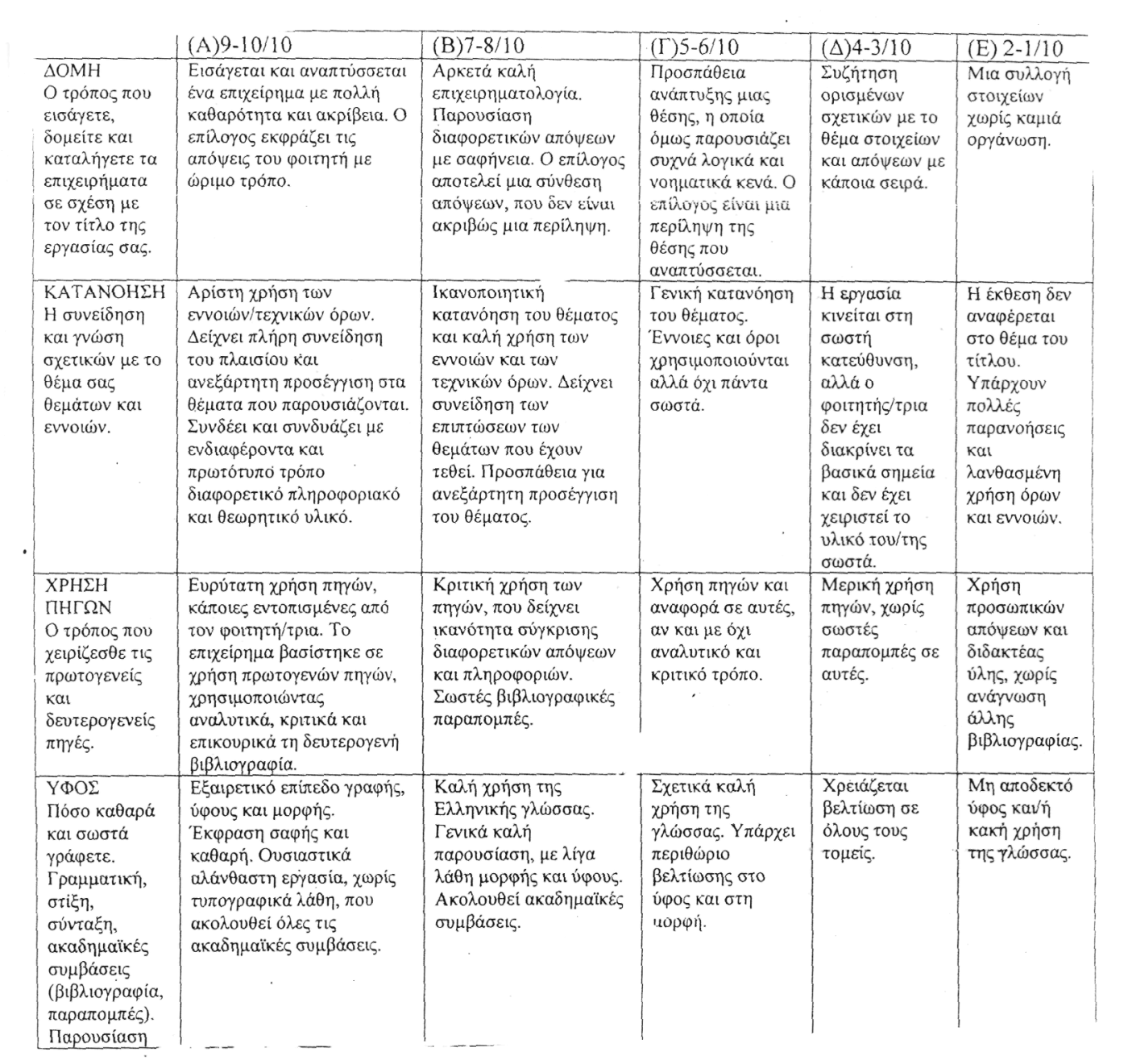 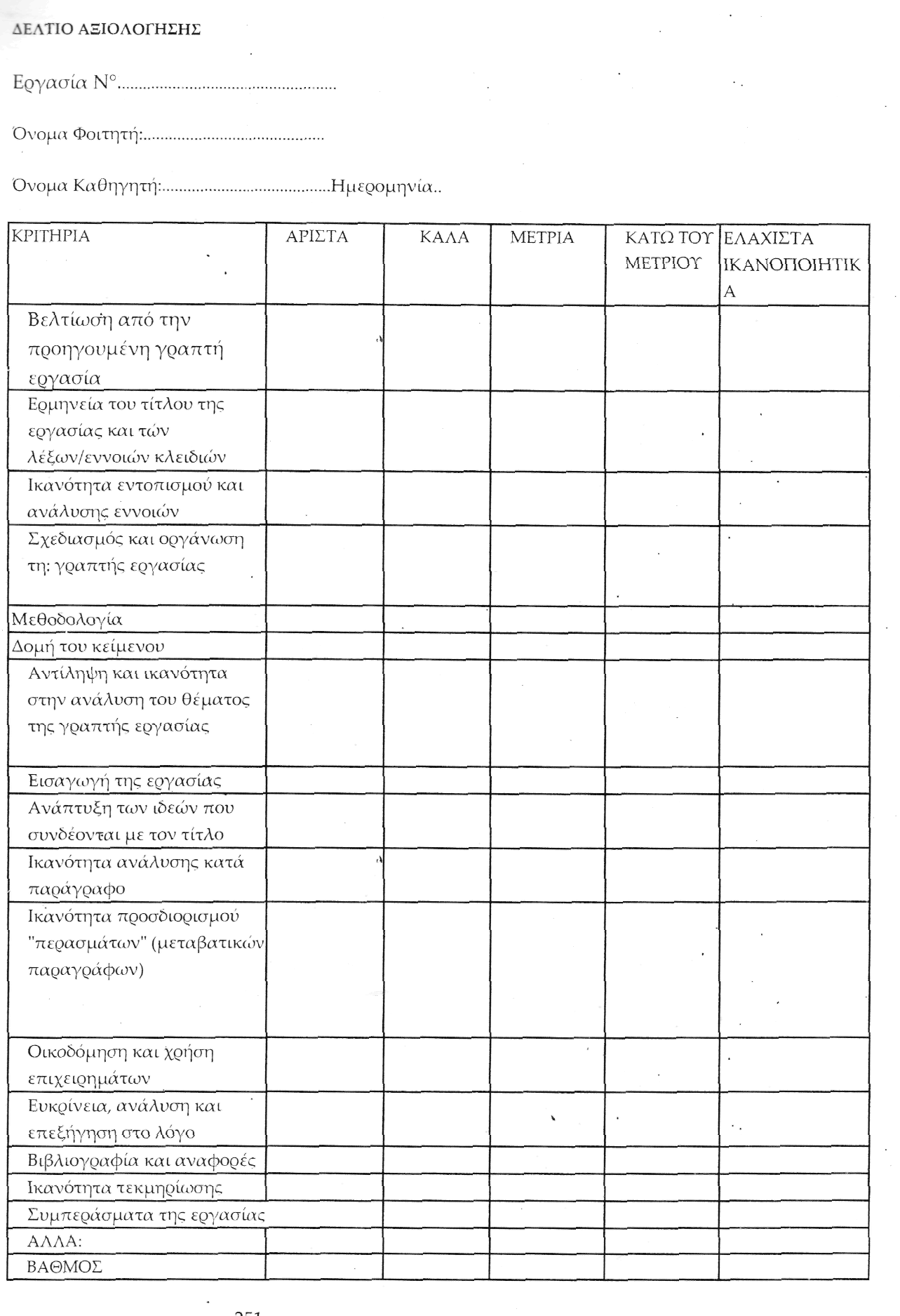 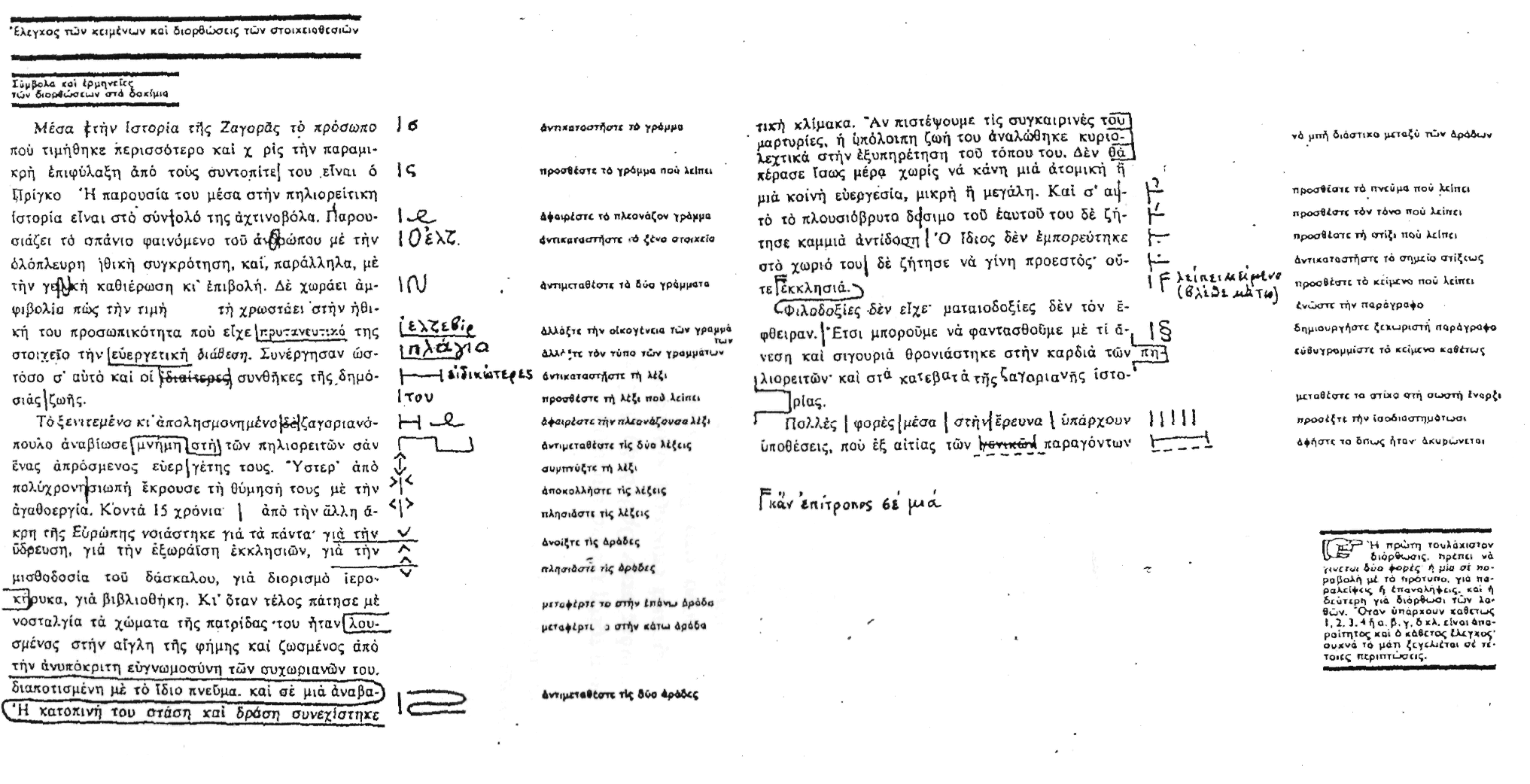 ΜΕΘΟΔΟΣ ΕΚΠΟΝΗΣΗΣ ΦΟΙΤΗΤΙΚΗΣ ΕΡΓΑΣΙΑΣΔρ. Νίκος Ντάλντας1. Γνωστοποίηση και κατανόηση του θέματος 2. Συλλογή του υλικού 3. Αρχειοθέτηση του υλικού 4. Το διάγραμμα της εργασίας5. Η αρίθμηση των ενοτήτων5. Η συγγραφή της εργασίαςδεν παραπέμπουμεσε πηγές χωρίςνα τις έχουμε ελέγξειη αντιγραφή παραπομπώναπό κείμενα άλλων πρέπεινα αποφεύγεταιακολουθεί μετά από το όνομα του συγγραφέα, αντικαθιστά τον τίτλο του ίδιου έργου που έχει αναφερθεί στην αμέσως προηγούμενη παραπομπή ή και σε προηγούμενες παραπομπέςόταν παραπέμπουμε σε περισσότερες διαδοχικές σελίδες   όταν η αναφορά του κυρίως κειμένου παρουσιάζει ομοιότητα ή αναλογία με το περιεχόμενο της πηγής στην οποία παραπέμπουμεόταν αναφερόμαστε ακριβώς στην ίδια πηγή (ακόμα και σελίδα) με προηγούμενη παραπομπήγια την περίπτωση που όσα αναφέρονται στο κυρίως κείμενο δεν συνδέονται με συγκεκριμένη φράση ή σελίδες του παραπεμπόμενου έργου, αλλά με διάσπαρτα στοιχεία του παράθεση κειμένου:   εντός εισαγωγικών ("…….") και απαραίτητα  ακολουθεί    όνομα συγγραφέα* - έτος έκδοσης - σελίδεςστην περίπτωση πολλών συγγραφέων, αναφέρεται μόνο ο πρώτος και ακολουθείται από τη φράση "και συν."  ή "et al"στην περίπτωση πηγής από το Διαδίκτυο, πρέπει οπωσδήποτε στο τέλος να αναφέρουμε : πρόσβαση ή διαθέσιμο στο  ‘www…….’